Чем ислам отличается от остальных религий? (часть 1 из 2)Простота, Рациональность, ПрактичностьИслам – не есть религия, основанная на таинстве и мифологии. Его учение лишено суеверий, не противоречит здравому смыслу; оно доступно и элементарно. Единство Бога, пророчество Мухаммада, и идея жизни после смерти – вот главные моменты исламского вероубеждения, из которых вытекают остальные положения этой религии. Здесь нет ничего запутанного, непонятного. Все логично, разумно, ясно и открыто. В исламе вы не найдете иерархии священнослужителей, абстрактных понятий, сложных обрядов или ритуалов.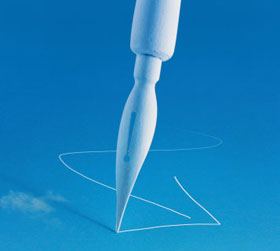 Коран доступен для каждого человека. Кто угодно может читать его и выполнять предписанное. Ислам пробуждает рассудок человека, снимает пелену с глаз, побуждает видеть вещи такими, какие они есть на самом деле. Согласно исламу, человек должен стремиться познать. Господь повелевает в Коране:«…и говори: «Господи! Приумножь мои знания» (Коран 20:114)А также:«Неужели равны те, которые знают, и те, которые не знают? Воистину, поминают назидание только обладающие разумом…» (Коран 39:9)Пророк Мухаммад (мир ему и благословение Аллаха)  в одном из своих хадисов сказал:«Кто оставит свой дом в поисках знаний, тот следует по пути Господа»(Ат-Тирмизи).«Поиск знаний – обязанность каждого мусульманина» (Ибн Маджа, Аль-Байхакы).Так, ислам выводит человека из темного мира суеверий в светлый мир знаний.Религия ислам не ограничивается теорией. Она утверждает, что вера – это не просто провозглашение убеждений, а настоящий образ жизни. Вера человека должна подтверждаться его праведными поступками. Вот поэтому ислам еще и практическая религия. Господь говорит в Коране:«Тем, которые уверовали и совершали праведные деяния, уготованы блаженство и прекрасное место возвращения» (Коран 13:29)А пророк Мухаммад (мир ему и благословение Аллаха) сообщил:«Господь не принимает веры человека, если она не подтверждена поступками, и не принимает поступков, если они не подтверждаются верой» (Ат-Табарани).Так, простота, рациональность и практичность делают ислам уникальной и подлинной религией.Единство материального и духовногоИслам не ставит человека перед дилеммой: либо материальное, либо духовное. Здесь одно не исключает другого. Ислам не призывает отречься от жизни, он делает жизнь полной. Эта религия отрицает аскетизм, и не предписывает сторониться мирского.  Благочестие, – учит ислам, – заключается не в отречении от мира, а в скромности и умеренности. Господь призывает обращаться к Нему со словами:«Господь наш! Одари нас добром в этом мире и добром в Последней жизни…» (Коран 2:201).Но, пользуясь земными благами, человек не должен избегать чрезмерности. Господь говорит:«…Ешьте и пейте, но не излишествуйте, ибо Аллах не любит излишествующих» (Коран 7:31).О скромности и умеренности пророк Мухаммад (мир ему и благословение Аллаха) сказал:«Поститесь, но и разговляйтесь (в предписанное время), соблюдайте молитву, но и отводите время на сон; ибо ваше тело имеет на вас право, и ваши глаза имеют на вас право; ваша жена имеет на вас право, и навещающий вас имеет на вас право»Итак, ислам – религия, которая не разделяет образ жизни на светский и духовный;  и призывает человека преобразовать свое существование, руководствуясь принципами нравственности.  Чтобы  преуспеть, человеку нужно объединить моральное и материальное, а не становиться аскетом. Человечество достаточно пострадало по вине однобоких религий и убеждений. Одни делали упор на духовную сторону и отвергали материальные аспекты. Мир в их представлении был всего лишь иллюзией, обманом, ловушкой. Другие – приверженцы материальной идеологии – наоборот отвергали духовную сторону жизни как нечто иллюзорное. Такие идеи, религии, убеждения только лишили людей мира, довольства и спокойствия.Даже сегодня отсутствие равновесия проявляется в том или ином направлении. Как справедливо заметил французский ученый Де Брогби:«Чересчур интенсивная материальная цивилизация нанесет вред прежде всего себе, если параллельно не будет развиваться и духовная жизнь, обеспечивая, тем самым, должное равновесие».Христианство бросилось в одну крайность, современные  западные идеологии  (секулярно-капиталистическая  демократия  и социализм)  – в другую.«Мы создали внешнюю структуру с благородными пропорциями, но мы пренебрегли основным требованием внутреннего порядка; мы тщательно спроектировали, украсили и начистили внешнюю сторону чаши, но внутренняя ее часть была полна непомерных претензий и излишеств; мы направили наши возросшие знания на создание комфорта для тела, но душу свою бросили на произвол судьбы».Ислам стремится создать равновесие между материальным и духовным аспектом. Все существующее на свете – для человека – говорит ислам – но человек создан для более высокой цели: служению Богу, которое будет включать в себя  следование принципам нравственности и справедливости. Хотя ислам ставит акцент на приготовление к вечной жизни, он не забывает и о мирских временных потребностях человека. Он призывает нас очистить души и преобразовать нашу жизнь как личную, так и общественную, и установить добро над злом. Так, ислам не бросается в крайности, а придерживается середины и стремится воспитать нравственного  человека как ячейку будущего справедливого общества.Ислам – это образ жизниИслам это не просто религия в обычном понимании этого слова, это целый образ жизни, который затрагивает каждую область человеческого бытия: индивидуальную и общественную, материальную и моральную, экономическую, политическую, культурную, правовую, международную…  Коран призывает принять ислам полностью и следовать предписаниям Бога во всех сферах жизни.К сожалению, в наши дни словом религия принято обозначать нечто, не выходящее за рамки личной жизни человека. Никто уже и не думает, что она как-то может играть культурную или общественную роль. Именно такое восприятие, пожалуй, стало самым пагубным для религии. Словами современного философа: «Религия велит нам отделитьИслам полностью отрицает такое понимание религии и четко обозначает свою главную задачу: очищение души и преобразование общества. Как говорит Коран:«Мы уже отправили Наших посланников с ясными знамениями и ниспослали с ними Писание и Весы, чтобы люди придерживались справедливости. Мы также ниспослали железо, в котором заключается могучая сила и польза для людей, для того, чтобы Аллах узнал тех, кто помогает Ему и Его посланникам, хотя и не видит Его воочию. Воистину, Аллах – Всесильный, Могущественный» (Коран 57:25)А также:«…Решение принимает только Аллах. Он повелел, чтобы вы не поклонялись никому, кроме Него. Это и есть правая вера, но большая часть людей не знает этого» (Коран 12:40).Итак, даже беглый обзор показывает, что ислам – это всеобъемлющий  образ жизни, не оставляющий ни один аспект человеческого существования не защищенным от сил зла.(часть 2 из 2)Равновесие между личностью и обществомИслам не ставит интересы личности превыше интересов общества, а устанавливает равновесие между ними. Согласно ислама, каждый человек индивидуален, и каждый будет отвечать перед господом за свои деяния. Пророк Мухаммад (мир ему и благословение Аллаха) сообщил:«Каждый из вас покровитель, ответственный за вверенное ему. Правитель – покровитель своих подданных и несет ответственность за них;  муж – покровитель своей семьи, и отвечает за нее; женщина – покровительница дома мужа и отвечает за него; слуга – покровитель хозяйского имущества и отвечает за него».А также:«Мужчина – покровитель отцовского владения и несет за него ответственность; так, каждый из вас покровитель ответственный за данное ему на хранение» (Сахих Аль-Бухари, Муслим).Ислам встает на защиту прав человека. Надлежащее воспитание личности является одной из главных целей политики образования в исламе. Ислам не поддерживает мнение о том, что индивидуальность человека должна затеряться в обществе или государстве.В исламе все люди равны, не взирая на цвет, язык или национальность. Он обращается к человеческой совести, минуя все ложные препятствия, такие как раса, статус и богатство. Стоит ли упоминать об актуальности этой проблемы даже в сегодняшнем, так называемом просвещенном обществе. Ислам устраняет такие преграды и заявляет, что все люди – равноправные творения Бога, пытаясь, таким образом, объединить человечество под одним знаменем. В сегодняшнем мире, раздираемом расовой враждой, ислам несет весть надежды, мира и славного будущего.Историк Артур Тойнби, сделавший интересное наблюдение по этому поводу, в своей книге «Цивилизация перед судом истории» писал: «В современных проявлениях мирового космополитического пролетариата обращают на себя внимание два заметных источника опасности - психологический и материальный - это расовое сознание и склонность к алкоголю. И в борьбе против этих двух зол исламская духовность, если влияние ее возобладает, может внести вклад высокой нравственности и общественной ценности.То, что в среде мусульман изжито расовое сознание, есть одно из выдающихся нравственных достижений ислама, и современный мир сегодня, как никогда, нуждается в пропаганде этого достоинства ислама;Что же касается вреда, причиняемого алкоголем, то он наиболее распространен среди примитивного населения тропических регионов, некогда «открытыми» западными предпринимателями. Факт остается фактом – даже наиболее строгие государственные превентивные меры,  навязанные со стороны, несостоятельны в избавлении людей от общественного зла; только внутреннее желание освободиться, которое приведет к добровольному действию могут иметь решающее значение. Западные руководители с англосаксонскими корнями духовно отделены от местных народов «цветным барьером», установленным их расовым сознанием. Для них понять души коренных жителей – задача, на которую едва ли распространяется их компетенция. Именно здесь ислам может сыграть свою роль.Итак, здесь, на авансцене будущего, мы можем отметить две сферы для того влияния, которое ислам может оказать на космополитический пролетариат западного общества, набросившего свои сети на весь мир и охватившего все человечество; что же касается более отдаленного будущего, стоит рассмотреть возможный вклад ислама в некоторые новые проявления религии».Постоянство и переменыЭлементы постоянства и перемен всегда сосуществовали в человеческом обществе и культурах народов. Но вместо того, чтобы придерживаться равновесия между постоянством и переменами, различные идеологии и системы то и дело склонялись лишь к одной чаше весов. Акцент на постоянстве лишал систему гибкости и развития, в то время как чрезмерное увлечение переменами приводило к нравственной относительности, бесформенности и анархии.Человечество нуждается в системе, способной сохранять баланс между постоянством и переменами. Как справедливо заметил американский судья Кардозо: «Величайшая потребность нашего времени – это философия, способная обеспечить рост и связать два противоречивых понятия – устойчивость и прогресс. Ислам и есть убеждение, которое удовлетворяет требованиям стабильности и изменениям».Если вдуматься, можно увидеть, что сама жизнь содержит признаки изменения и устойчивости – она не является ни настолько жесткой и негибкой, что не может допустить каких-либо изменений, даже в деталях, но и не так гибка и изменчива, чтобы не иметь постоянного характера основных черт. Будет более понятно, если разобрать процесс физиологических изменений в человеческом теле: каждая ткань меняется многократно, хотя человек остается тем же, кем был. Листья деревьев, цветы, плоды меняются, но дерево пребывает неизменным. Таков закон жизни, перемены и постоянство должны сосуществовать в гармонии.Лишь система, которая добьется равновесия обоих понятий, сможет соответствовать всем требованиям человеческой природы и человеческого общества. В любой стране и в какое угодно время главные вопросы и проблемы человечества остаются неизменными. Но способы их решения меняются на протяжении веков. Ислам предлагает новый взгляд на возникшую проблему и старается найти реальное решение.В Коране и Сунне (высказывания и поступки пророка Мухаммада, мир ему и благословение Аллаха) содержится полное руководство, данное Господом миров, Всемогущим и не ограниченным ни временем, ни местом. А посему, законы, ниспосланные Им, касающиеся индивидуального и общественного поведения, извечны и основаны на реальности. Но Господь ниспослал только общие принципы, предоставив человеку свободу самому находить решения,  уместные и наиболее продуктивные для времени, в котором он живет. Именно через иджтихад (интеллектуальное усердие в поисках правды) люди  применяют божественное руководство к вопросам своего времени. Так, основные указания носят постоянный характер, а способ их применения может варьироваться  в соответствии с эпохой. Поэтому ислам всегда современен.Сохранность исламских текстов в первозданном видеИ последний, но не менее важный факт заключается в том, что учение ислама сохранилось в том виде, в каком его знали первые мусульмане. Поэтому, среди мусульман не стоит вопрос о подлинности Корана или Сунны пророка Мухаммада  (мир ему и благословение Аллаха). Священное Писание сегодня – это та же книга, которую ниспослал Господь полторы тысячи лет назад, а Сунна – историческая запись, также не претерпевшая изменений. Высказывания и описание полного жизненного пути Мухаммада (мир ему и благословение Аллаха) дошли до наших дней в сборниках хадисов и книгах по сире (его биографии). Даже группа немусульманских ученых отмечает этот выразительный факт.Вот некоторые из уникальных особенностей ислама, которые характеризуют его как религию человека, религию сегодняшнего дня и религию будущего. Эти аспекты заинтересовали миллионы людей в прошлом и настоящем и заставили их признать, что ислам – религия истины и верный путь для всего человечества. Вне всяких сомнений, эти черты привлекут еще больше народа в будущем. Люди с чистыми сердцами и искренним стремлением к правде не перестанут произносить:«Свидетельствую, что нет божества достойного поклонения кроме Бога,  Единственного, и нет Ему сотоварища, а Мухаммад – Его раб и посланник».И в завершении вспомним слова Джорджа Бернарда Шоу:«Я всегда с большим уважением относился к религии Мухаммада из-за ее высокой жизненности. Это единственная религия, которая, на мой взгляд, обладает способностью адаптации к изменяющимся условиям жизни, что [без сомнения] может понравится людям любого возраста. Я изучил его жизнь - по-моему, он удивительный человек - уж никак не антихрист, напротив – его можно называть спасителем человечества.  Думаю, что если бы человеку, подобному ему были даны права диктатора в современном мире, он смог бы решить его проблемы так, что эти решения принесли столь желаемый мир и счастье: я предсказывал о вере Мухаммада, что она будет принята завтрашней Европой, и она уже начинает приниматься Европой современной».